PENGARUH LAYANAN BIMBINGAN KELOMPOK DENGAN TEKNIK  PROBLEM SOLVING TERHADAP SIKAP GAYA HIDUP HEDONISMEPADA SISWA KELAS VIII MST AL WASHLIYAH RANTAUPARAPATTAHUN AJARAN  2018/2019SKRIPSIOlehDESTRIANANPM 151484131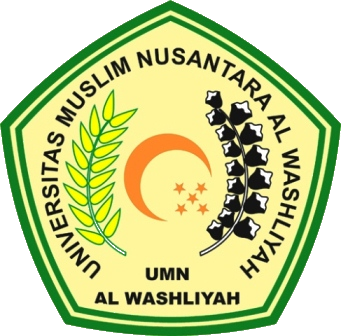 FAKULTAS KEGURUAN DAN ILMU PENDIDIKANUNIVERSITAS MUSLIM NUSANTARA AL-WASHLIYAHMEDAN2018/2019